      ПРИНЯТО                                                                                      УТВЕРЖДЕНО   Педагогическим советом                                                       приказом директора   24.10. 2014 г., протокол № 2                                                 МБОУ «СОШ пст. Абезь»	 	                                                               от  25.10.2014 г. № 177ПОЛОЖЕНИЕо  комиссии по урегулированию споровмежду участниками образовательных отношений 1.Общие положения1.1.Настоящее Положение о комиссии по урегулированию споров между участниками образовательных отношений (далее – Положение) разработано на основе Федерального закона от 29.12.2012 №273-ФЗ «Об образовании в Российской Федерации» (часть 4 статья 45) с целью регламентации порядка ее создания, организации работы, принятия решений.1.2.Комиссия по урегулированию споров между участниками образовательных отношений (далее-Комиссия)  МБОУ «СОШ пст. Абезь» создается в целях урегулирования разногласий между участниками образовательных отношений (обучающимися, родителями (законными представителями) несовершеннолетних обучающихся, педагогическими работниками и их представителями,   МБОУ «СОШ пст. Абезь» (в лице администрации)) по вопросам реализации права на образование, в том числе в случаях:-возникновения конфликта (отсутствия конфликта) интересов педагогического работника; -применения локальных нормативных актов;      -обжалования решений о применении к обучающимся дисциплинарного взыскания.2. Порядок создания, организации работы, принятия решений Комиссией2.1.Комиссия избирается на заседании Управляющего Совета открытым голосованием в количестве 3-х человек сроком на три календарных года.2.2.В состав Комиссии входят представитель родителей (законных представителей) несовершеннолетних обучающихся, представитель работников Школы, представитель совершеннолетних обучающихся (при их отсутствии - работник Школы, защищающий интересы обучающихся: зам. директора по воспитательной работе, социальный педагог, педагог-психолог и т.д.)2.3. Председателя Комиссии выбирают из числа членов Комиссии большинством голосов путем открытого голосования в рамках проведения заседания Совета школы.2.4. Не реже одного раза в  год  Председатель Комиссии представляет отчет о проделанной работе Председателю Совета школы.2.5.Комиссия принимает заявления от педагогов, сотрудников, обучающихся и их родителей (законных представителей) в письменной форме.2.6.Комиссия по поступившим заявлениям разрешает возникающие конфликты только на территории МБОУ «СОШ пст. Абезь», только в полном составе и в определенное время (в течение 3-х дней с момента поступления заявления), заранее оповестив заявителя и ответчика.2.7.Решение Комиссии принимается большинством голосов и фиксируется в протоколе заседания Комиссии. Комиссия самостоятельно определяет сроки принятия решения в зависимости от времени, необходимого для детального рассмотрения конфликта, в том числе для изучения документов, сбора информации и проверки ее достоверности.2.8.Председатель Комиссии имеет право наложить вето на решение членов комиссии.2.9.Председатель Комиссии подчиняется Совету школы, но в своих действиях независим, если это не противоречит Уставу школы, законодательству РФ.2.10.Председатель в одностороннем порядке имеет право пригласить для профилактической беседы педагога, сотрудника, обучающегося и его родителей (законных представителей), не собирая для этого весь состав Комиссии.2.11.Председатель имеет права обратиться за помощью к директору МБОУ «СОШ пст. Абезь»  для разрешения особо острых конфликтов.2.12.Председатель и члены Комиссии не имеют права разглашать информацию, поступающую к ним. Никто, кроме членов Комиссии, не имеет доступа к информации. Директор школы и Председатель Совета школы лишь правдиво информируются по их запросу.2.13.Комиссия несет персональную ответственность за принятие решений.2.14.Решение Комиссии является обязательным для всех участников образовательных отношений в МБОУ «СОШ пст. Абезь»  и подлежит исполнению в сроки, предусмотренные указанным решением.2.15. Решения Комиссии в виде выписки (уведомления) из протокола в течение трех дней со дня заседания направляются заявителю.2.16.Решение Комиссии может быть обжаловано в установленном законодательством Российской Федерации порядке.3.Права членов КомиссииКомиссия имеет право:принимать к рассмотрению заявления любого участника образовательных отношений    при несогласии с решением или действием руководителя, учителя, классного    руководителя, воспитателя, обучающегося;принять решение по каждому спорному вопросу, относящемуся к ее компетенции;запрашивать дополнительную документацию, материалы, для проведения        самостоятель​ного изучения вопроса;рекомендовать приостанавливать или отменять ранее принятое решение на основании проведенного изучения при согласии конфликтующих сторон;рекомендовать изменения в локальных актах  с целью демократизации основ управления или расширения прав участников образовательных отношений.4. Обязанности членов КомиссииЧлены Комиссии обязаны:присутствовать на всех заседаниях комиссии;принимать активное участие в рассмотрении поданных заявлений в устной или письмен​ной форме;принимать решение по заявленному вопросу открытым голосованием (решение считается принятым, если за него проголосовало большинство членов комиссии при присутствии ее членов в полном составе);принимать своевременно решение, если не оговорены дополнительные сроки рассмотре​ния заявления;давать обоснованный ответ заявителю в устной или письменной форме в соответствии с пожеланием заявителя.5. Документация5.1.Документация Комиссии выделяется в отдельное делопроизводство.5.2.Заседания Комиссии оформляются протоколом.5.3.Утверждение состава Комиссии и назначение ее председателя оформляются приказом по МБОУ «СОШ пст. Абезь».5.4.Протоколы заседаний Комиссии сдаются вместе с отчетом за год   Совету школы и хранятся в документах Совета школы три года.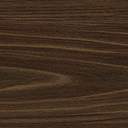 